1- ÖĞRENCİ BİLGİLERİ2- TOPLANTI BİLGİLERİ3- DEĞERLENDİRME VE SONUÇNOT: Bu form ilgili ABD/ASD Başkanlığının üst yazısı ile değerlendirmeyi izleyen üç (3) iş günü içinde Enstitüye gönderilmelidir.PROJE ONAY SAYFASI tarafından hazırlanan “” başlıklı bu çalışma,  tarihinde yapılan değerlendirme sonucunda başarılı bulunarak, Tezsiz Yüksek Lisans Dönem Projesi olarak kabul edilmiştir.!D İ K K A TDÖNEM PROJESİ BAŞARILI BULUNAN ÖĞRENCİLERİN MEZUNİYET İŞLEMLERİNİN BAŞLATILMASI İÇİNAŞAĞIDAKİ EVRAKLARI 1 AY İÇİNDE ENSTİTÜYE TESLİM ETMELERİ GEREKİRT.C.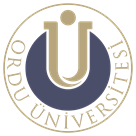 ORDU ÜNİVERSİTESİSOSYAL BİLİMLER ENSTİTÜSÜDÖNEM PROJESİ DEĞERLENDİRME TUTANAĞIAdı SoyadıÖğrenci NumarasıAnabilim/Anasanat DalıTezsiz Öğretim Türü Örgün       II. Öğretim        Uzaktan ÖğretimSınav YeriSınavın Tarih ve Saati        /          / 20Saati:                  :  Sınav Sonucu Proje adında değişiklik yok Proje adında değişiklik varProje Adı Değiştirilmiş İse Yeni Adı             BAŞARILI  (Mezuniyet için ilişik kesme formu düzenlenmesi gerekir)             BAŞARISIZ             DÜZELTME (3 ay)    OYBİRLİĞİ    OYÇOKLUĞU DÖNEM PROJESİ DEĞERLENDİRME JURİSİ.  Ordu Üniversitesi Lisansüstü Eğitim ve Öğretim Yönetmeliği’nin ilgili maddelerine göre adı geçen öğrencinin Dönem Projesi değerlendirilmiş ve adayın “Dönem Projesi” yukarıdaki şekilde tespit edilmiştirDÖNEM PROJESİ DEĞERLENDİRME JURİSİ.  Ordu Üniversitesi Lisansüstü Eğitim ve Öğretim Yönetmeliği’nin ilgili maddelerine göre adı geçen öğrencinin Dönem Projesi değerlendirilmiş ve adayın “Dönem Projesi” yukarıdaki şekilde tespit edilmiştirDÖNEM PROJESİ DEĞERLENDİRME JURİSİ.  Ordu Üniversitesi Lisansüstü Eğitim ve Öğretim Yönetmeliği’nin ilgili maddelerine göre adı geçen öğrencinin Dönem Projesi değerlendirilmiş ve adayın “Dönem Projesi” yukarıdaki şekilde tespit edilmiştirDÖNEM PROJESİ DEĞERLENDİRME JURİSİ.  Ordu Üniversitesi Lisansüstü Eğitim ve Öğretim Yönetmeliği’nin ilgili maddelerine göre adı geçen öğrencinin Dönem Projesi değerlendirilmiş ve adayın “Dönem Projesi” yukarıdaki şekilde tespit edilmiştirJüriUnvanı    Adı SoyadıİmzaDanışmanÜyeÜyeDanışmanUnvanı, Adı ve SoyadıİmzaÜyeUnvanı, Adı ve SoyadıİmzaÜyeUnvanı, Adı ve SoyadıİmzaMEZUNİYET İŞLEMLERİGEREKLİ EVRAKLARMezuniyet İlişik Kesme Belgesi (Web sayfamız Formlar/Tezsiz Yüksek Lisans Formları)Öğrenci Kimlik KartıKimlik (Nüfus Cüzdanı) FotokopisiTez Yazım kılavuzuna göre hazırlanmış Dönem Projesi (Dijital Ortamda)PROJE TESLİM SÜRESİDönem Projesi savunma sınavını takip eden 1(Bir) Ay içinde belgelerin, projenin Enstitüye teslim edilememesi durumunda öğrencinin ilişiği kesilir.GEÇİCİ MEZUNİYET BELGESİDİPLOMABelgeler Enstitüye teslim edildikten sonra, karar alınmak üzere Enstitü Yönetim Kuruluna sevk edilir. İş yoğunluğuna ve/veya gelen evrak sayısına bağlı olarak EYK kararları bekletebilir veya haftanın belli bir gününde toplanıp karar/kararları alabilir. Mezuniyet kararından sonra ÖBS üzerinden çıkış işlemleri başlatılarak öğrenci mezun edilir.Mezuniyet belgesi ve mezuniyet transkripti, mezuniyet çıkış işlemlerinin ardından E-devlet üzerinden alınabilir.Diplomalar 1 yıldan önce verilemez.